Муниципальное казенное общеобразовательное учреждение средняя общеобразовательная школа с.НакоряковоСогласовано:                                                                                                                                               Утверждаю:Председатель ПК                                                                                                                                        Директор школы______________Л.И.Филипова                                                                                                                _________Т.Н.ЗавьяловаПрограмма  работылагеря с дневным пребыванием детей МКОУ СОШ с.Накоряковона июнь 2022  года.Пояснительная записка    Не все дети имеют возможность поехать в загородные лагеря, выехать из города к родственникам. Большой процент детей остается дома. Предоставленные сами себе, дети подвержены влиянию улицы, дорожно-транспортным происшествиям, несчастным случаям, они невольно попадают в группы риска. Педагоги и родители понимают, что во время отдыха обучение не заканчивается, начинается активная пора социализации, продолжение образования. Для педагогов это время связано с особой ответственностью. Им необходимо решить непростой вопрос: как организовать каникулярное время так, чтобы дети хорошо отдохнули, поправили здоровье, набрались сил, пополнили свои знания, научились чему-то новому, приобрели новых друзей и при этом находились под ненавязчивым, осторожным контролем взрослых.     С целью организации летнего отдыха и летней занятости учащихся на базе МКОУ СОШ с.Накоряково организуется лагерь с дневным пребыванием детей. В нем отдыхают дети из малообеспеченных, многодетных семей, дети с ОВЗ. Длительность смены 21 день. В пришкольном лагере ребенок заполняет свое свободное время полезными делами, укрепляет здоровье. Летний лагерь с дневным пребыванием является как формой организации свободного времени детей, так и пространством для привития художественно-эстетической культуры, сохранения и укрепления здоровья, повышения творческой активности.     При составлении программы учитывались традиции и возможности ОУ, уровень подготовки педагогического коллектива, пожелания и интересы детей и родителей, опыт прошлых лет по организации летнего отдыха. Цель:   создание  оптимальных  условий,  обеспечивающих  полноценный отдых детей,  их здоровье и творческое развитие.Задачи:Организовать систему оздоровительных мероприятий, связанных с профилактикой распространенных заболеваний у детей;Способствовать укреплению навыков ЗОЖ;Создание в лагере атмосферы раскрепощенности, веселья и доброжелательности, способствующих раскрытию и развитию интеллектуального, физического, творческого потенциала детейРазвивать различные формы общения в разновозрастных группах.Программа организации летней лагерной смены призвана всесторонне удовлетворять потребности детей и направлена на обеспечение их полноценного и содержательного отдыха через разнообразные виды деятельности:
• художественно — эстетическое и музыкальное творчество;
• декоративно — прикладное творчество;
• интеллектуальное развитие;
• физическую культуру и спорт;
• досуг;
• социально – психологическую адаптацию;
• экскурсионную работу.
В основу организации закладываются здоровьесберегающие технологии, реализующиеся в игровой форме.     Направления: экологическое, спортивное, эстетическое, нравственное.Возраст детей: 6-12летСрок реализации: лето 2022 г. (июнь)Программа деятельности летнего оздоровительного лагеря ориентирована на создание социально значимой психологической среды, дополняющей и корректирующей семейное воспитание ребенка, организацию активного, насыщенного отдыха детей, проведение работы по вопросам сохранения здоровья и здорового образа жизни. Программа универсальна, так как может использоваться для работы с детьми из различных социальных групп, разного возраста, уровня развития и состояния здоровья. Программа включает в себя разноплановую деятельность, объединяет различные направления оздоровления, образования, воспитания в условиях лагеря. Основная идея программы - обеспечить ребёнку возможность сохранения здоровья в летний период, сформировать у него необходимые ЗУН по здоровому образу жизни. Представление возможностей для раскрытия творческих способностей ребенка, создание условий для самореализации потенциала детей и подростков. Формируя воспитательное пространство лагеря, в основу организации смены закладывается легенда лагеря, согласно которой все дети, посещающие лагерь, становятся участниками длительной сюжетно-ролевой игры со своими законами и правилами.Прогнозируемые результатыПрограмма летнего школьного оздоровительного лагеря основана на требованиях Федерального государственного образовательного стандарта, в котором сформулирована основная цель нравственного развития и воспитания личности школьника и заключается в становлении личностных характеристик ребенка, а именно:умеющий учиться, способный организовать свою деятельность, умеющий пользоваться информационными источниками;владеющий опытом мотивированного участия в конкурсах и проектах регионального и международных уровней;обладающий основами коммуникативной культурой (умеет слушать и слышать собеседника, высказывать свое мнение);любознательный, интересующийся, активно познающий мир;владеющий основами умения учиться, способный к организации собственной деятельности;любящий свой край и свою Родину;уважающий и принимающий ценности семьи и общества;готовый самостоятельно действовать и отвечать за свои поступки перед семьей и школой;доброжелательный, умеющий слушать и слышать партнера, умеющий высказать свое мнение;выполняющий правила здорового и безопасного образа жизни для себя и окружающих.оздоровление детей и сплочение в единый дружный коллектив ПЛАН работы 1 отряда  План работы 2 отряда ДатаМероприятия1 день. День добрых встреч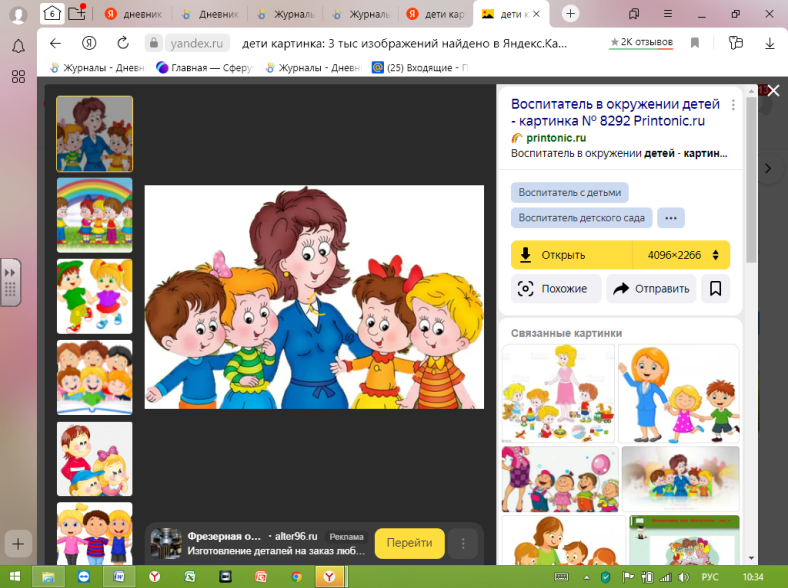 1.Путешествие в лето.2. Инструктаж по технике безопасности.3.Встреча с медицинским работником «Наш рост и вес». Беседа «Личная гигиена»4. Составление имиджа отряда: название, девиз, правила. Разучивание кричалок. 5. Праздник, посвященный дню защиты детей.2 день  День искусства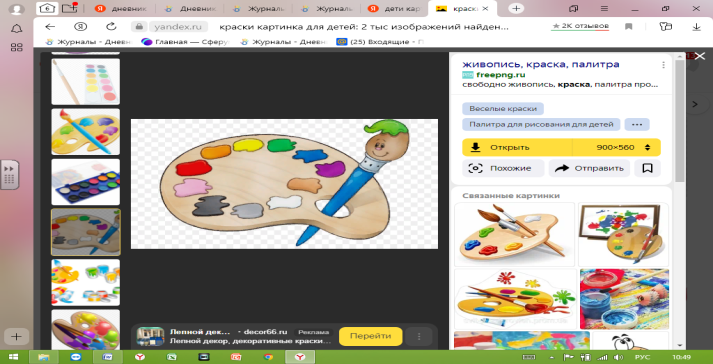 Занятие «Веселые нотки».Музыкальный час.Занятие «Семь цветов радуги».Конкурс рисунков на асфальте «Люблю лето»3 день День здоровья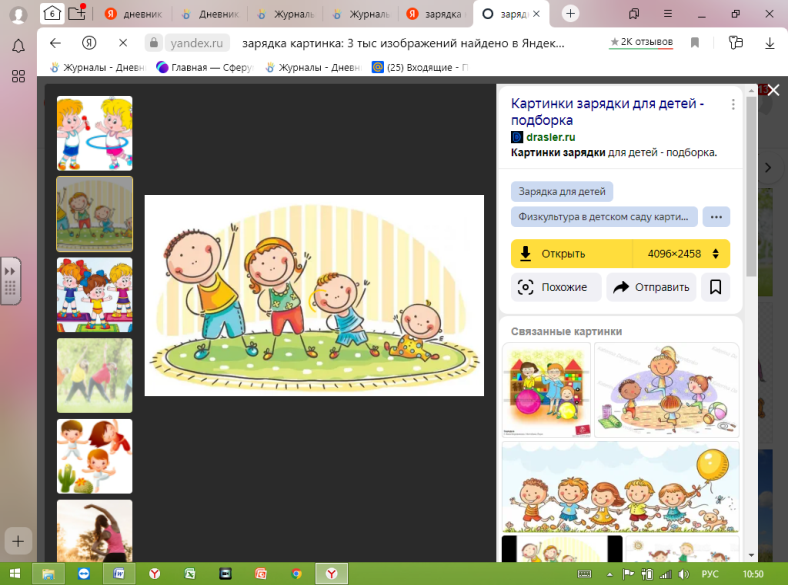 Занятие «Путешествие в страну «Здоровья»Что может носовой платок?Познавательная игра «Планета ЗОЖ»Эстафета здоровьяИгра – путешествие «В стране Мойдодыра»4 день День правил дорожного движения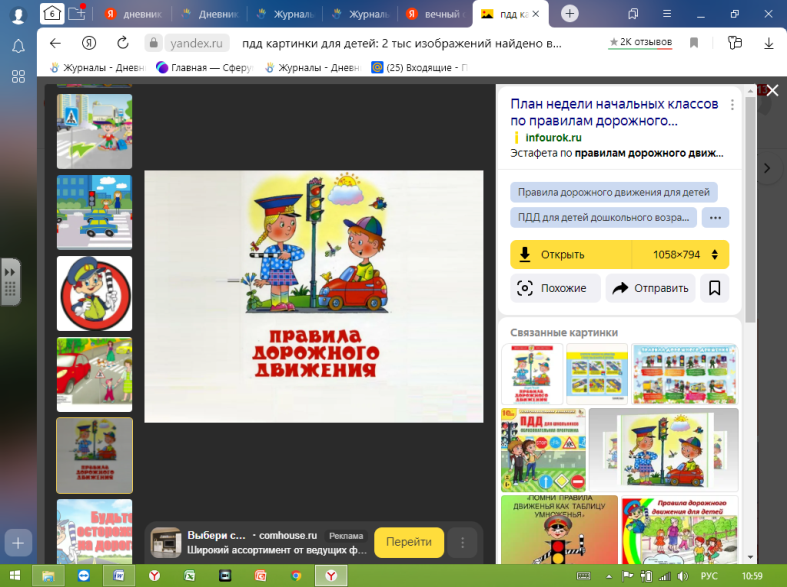 1.Занятие «В гостях у Светофора»2.Занятие «Мы – пассажиры»3.Игровая программа «Правила дорожные знать каждому положено»4.Игры на свежем воздухе.5 день День сказок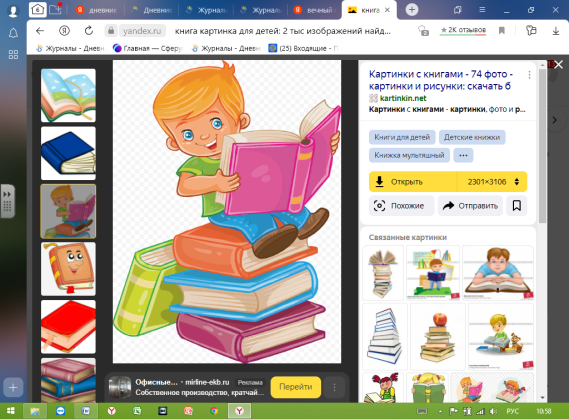 1.Знакомьтесь, сказки А. С. Пушкина!2.Занятие «В гостях у сказки»3.Игровая программа «Сказочные состязания»4.Викторина «В страну Сказок»6 день День обруча и скакалки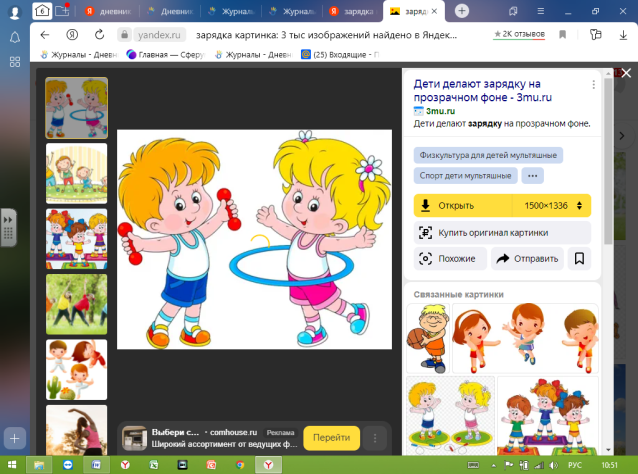 1.История происхождения скакалки и обруча.2.Эстафеты с обручем и скакалкой.3.Спортивные конкурсы с обручем и скакалкой.4.Мисс Лето – 2019.7 день День фантазий,  юмора и шутки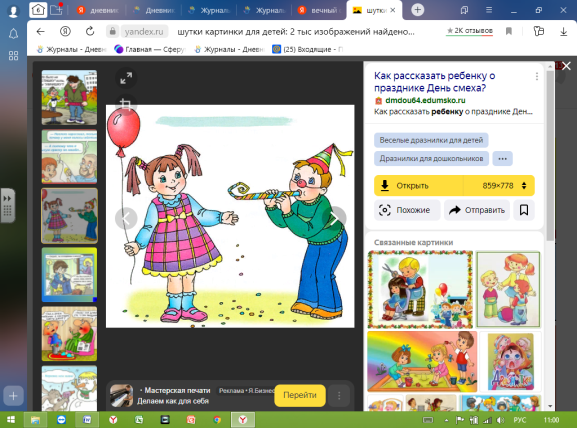 1.Игра «Что? Где? Когда?»2.Конкурсная программа «Кто хочет на загадки находить отгадки»»3.Занятие «В стране Мульти – пульти»4.Игра – путешествие в сказочный лес5. Мистер Лето – 2019.8 деньДень цветов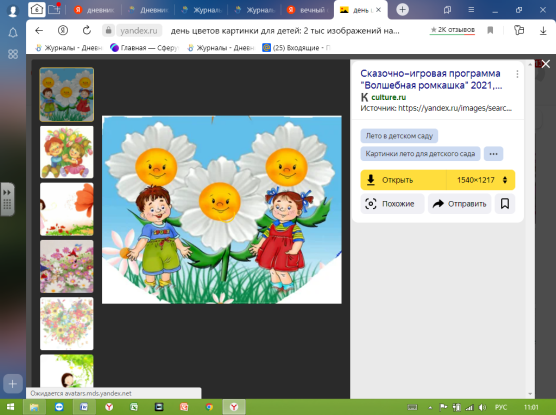 Праздник цветовПоле чудес «Самый лучший цветок»Интерактивная игра «Всё о цветах».Конкурс на самый лучший венок из цветов.Мастер-класс «Мой любимый цветок»9 день День экологии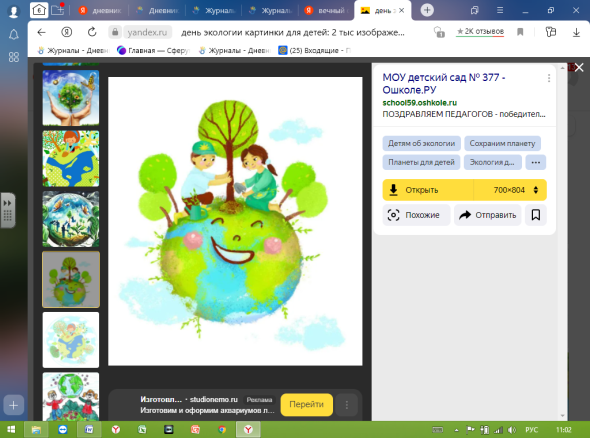 Экологическая игра «В гостях у Берендея»Экологический турнир «В лесном царстве»3.Занятие «Путешествие в мир природы»4.Игровое занятие «Наши верные друзья»5.Акция «Чистый пруд»10 день День мяча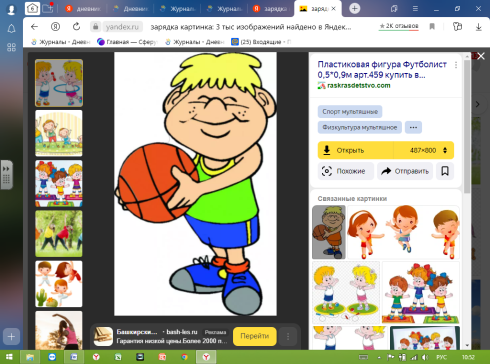 1.История происхождения мяча2. Конкурс «Наш любимый, звонкий мяч»3.Эстафеты с мячом.4.Соревнования по настольному теннису»11 деньДень игр, игрушек, шариков и  бантиков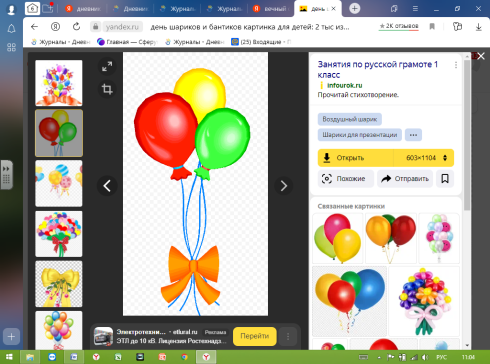 1.Занятие «Игрушечный город»2.Конкурсная программа «Шарик – смешарик»3.Игровая программа «Киндер – шоу»4.Конкурсная программа «Шарики все разные – шарики прекрасные»5. Конкурс на самый оригинальный бантик12деньДень вежливости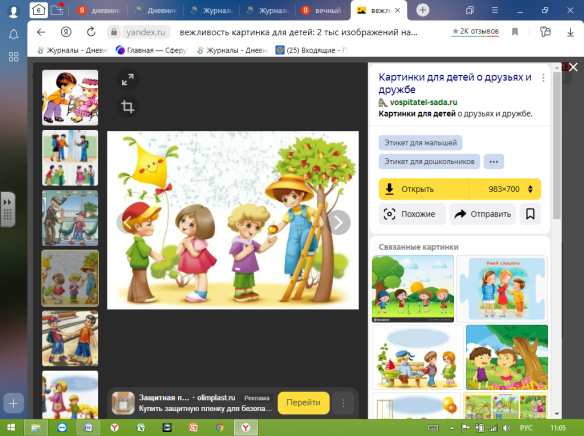 Занятие «Доброе слово – что ясный день».Занятие «Вежливость – чудесная страна».Игровая программа «Без друга в жизни туго».Занятие «Спешите делать добрые дела».13 деньДень книги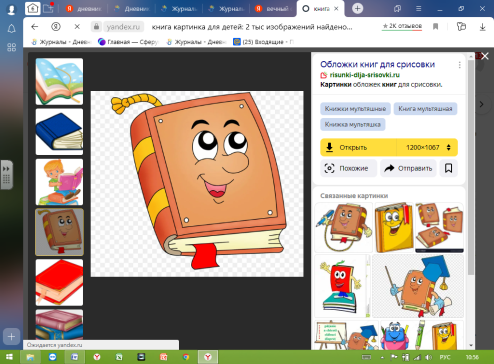 Игровая программа «Путешествие с Бабой – ягой».Путешествие в мир сказок.Литературное лото «Что за прелесть эти сказки»Игра «Все обо всем»Экскурсия в сельскую библиотеку.Акция «Книжкина больница»14 день День рыбака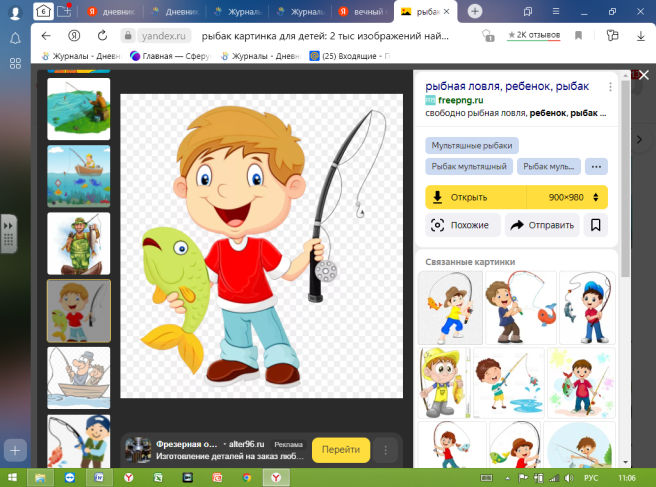 Игра – состязание для мальчиков «Два корабля».Конкурс рыболовов.Интерактивная игра «Всё о рыбах»Подвижные игры на свежем воздухе.15 день День пожарной безопасности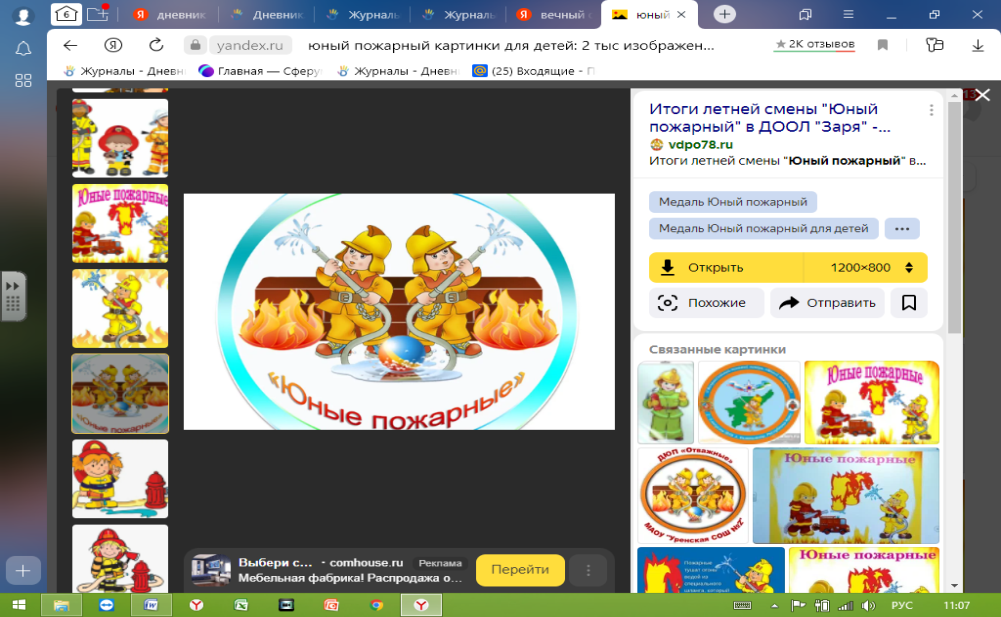 1.Занятие «Пожарным можешь ты не быть»2.Занятие «Огонь – друг или враг человека»3.Познавательная игра «С огнем шутить нельзя»4.Конкурс рисунков «Спички-детям не игрушки»16 деньДень животных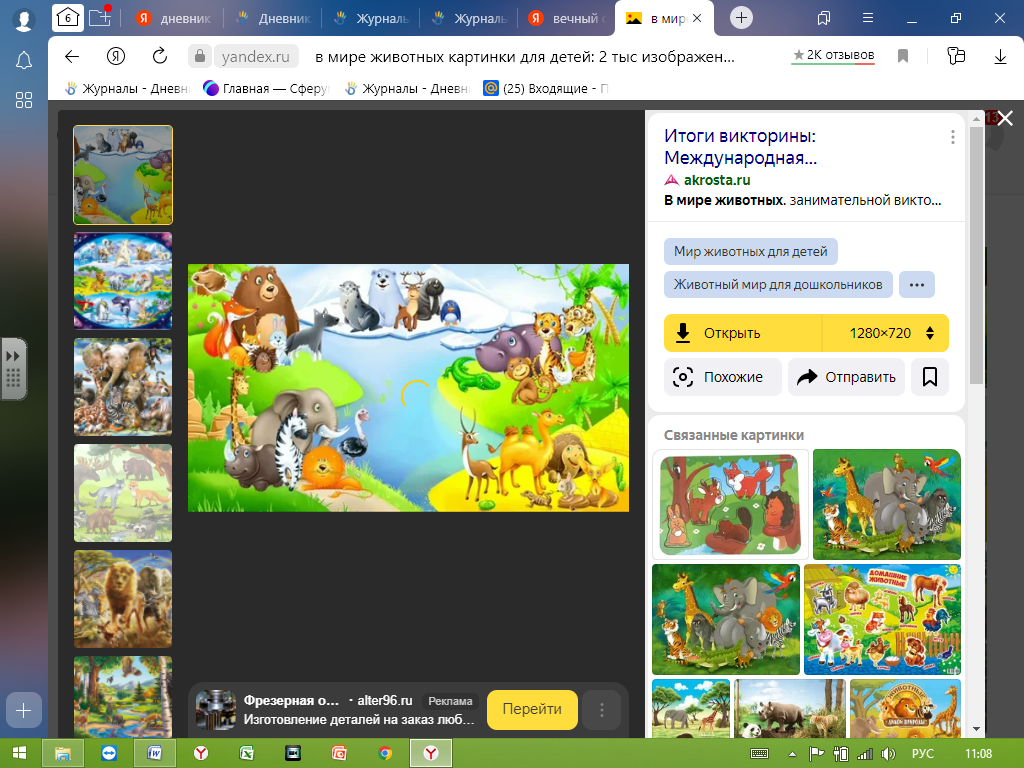 1.Занятие «Собака – друг человека»2.Занятие «День птиц»3.Конкурсная программа «Мисс Кис-кис и мистер Мяу»4.Познавательная игра – конкурс «Дог – шоу»5.Игра «Зов джунглей»17 деньЯблочный денек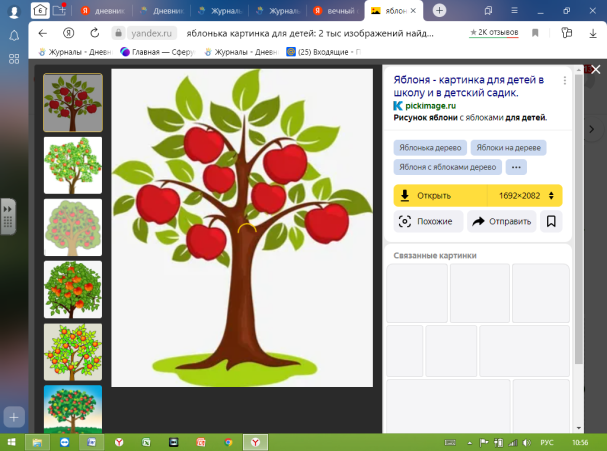 Игровая программа «Яблочный денек»Игра «Сладкое дерево»Спортивный муравейник18 день День мастеров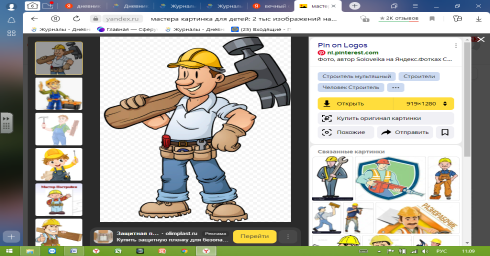 1.Творческая мастерская «Оригами», «Волшебные ниточки».2.Выставка поделок из бросового материала.3.Игра «12 записок».19 день Памяти и Скорби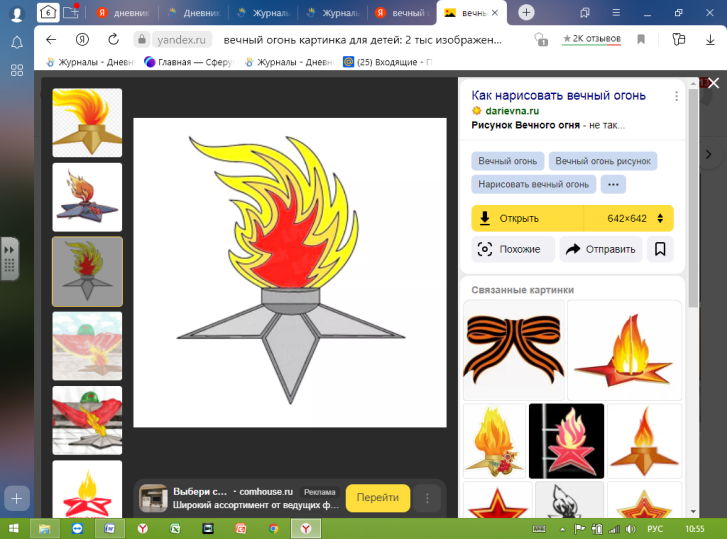 Торжественная линейка «Реквием памяти».Просмотр фильмов о войне.Легкоатлетическая эстафета.20 день День олимпийских игр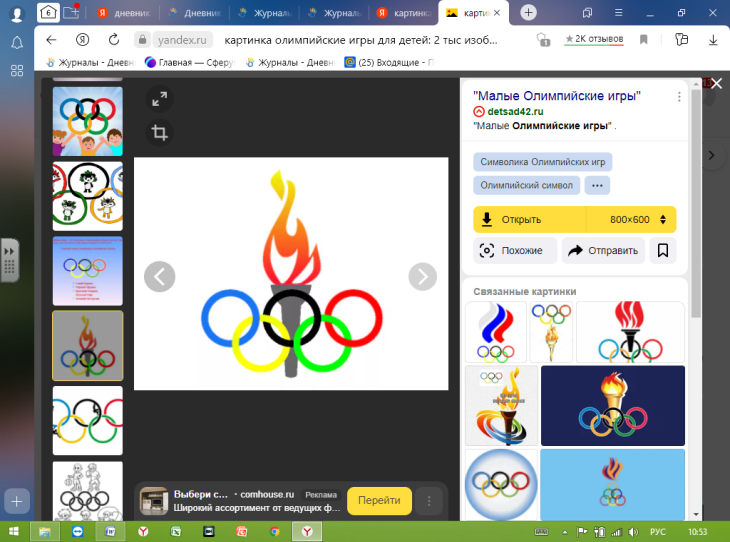 История древних Олимпийских игр.Малые олимпийские игры.Конкурс рисунков «Символы Олимпийских игр»21 деньДень талантов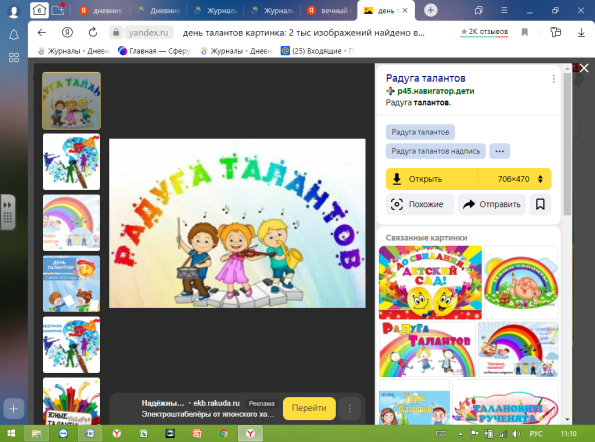 Игра «Классный звездопад»Праздник «Веселое путешествие»Праздничный концерт.Торжественная линейка, посвященная закрытию лагеря.ДЕНЬМЕРОПРИЯТИЕДень первый«Открытие лагеря»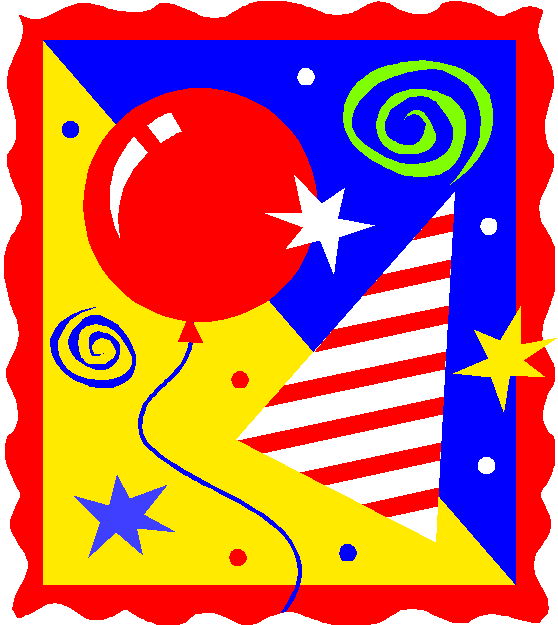 1.Торжественная линейка - открытие лагерной смены «Здравствуй, солнечное лето!»Посещение медпункта2.Организационное мероприятие «Будем знакомы!»(рассказы детей о себе, создание отрядов)3.Творческая мастерская (Изготовление отрядного уголка)4.Операция «Уют»5.Беседа по технике безопасности и правилах жизни лагерной смены, инструктаж по ПДД, правилам противопожарной безопасности.6.Игры, конкурсы «Ярмарка идей»7. Итоги дня – «Время впечатлений»День второйДень «Мастеров»
 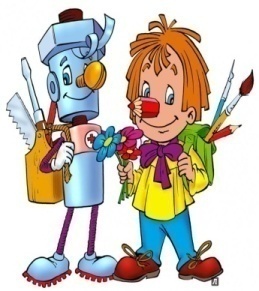 1.Спасибо зарядке- здоровье в порядке!2.Минутка здоровья «Путешествие в страну Безопасности»3.Распределение обязанностей в отрядах, оформление отрядной газеты, выбор названия, девиза, отрядной речевки, эмблемы.4.Подвижные игры на воздухе5.Конкурс отрядных эмблем6.Итоги дня – «Время впечатлений» День третий« Сказочный день»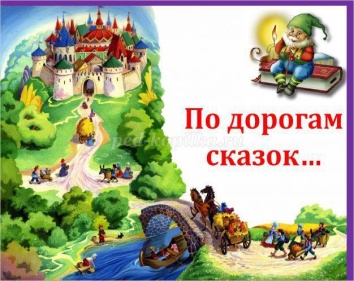 1.Спасибо зарядке- здоровье в порядке!2.Минутка здоровья «Сказки о здоровье»3.Экскурсия в сельскую библиотеку. «Моя профессия библиотекарь» (профессия библиотекарь)4. Игра-конкурс «Знатоки сказок»5..Конкурс рисунков «Волшебные краски»6.Мастер-класс «Сказочный герой»7.Видеосалон «Ах, уж эти сказки »8.Подвижные игры на свежем воздухе9.Итоги дня – «Время впечатлений»День четвертый«День талантов»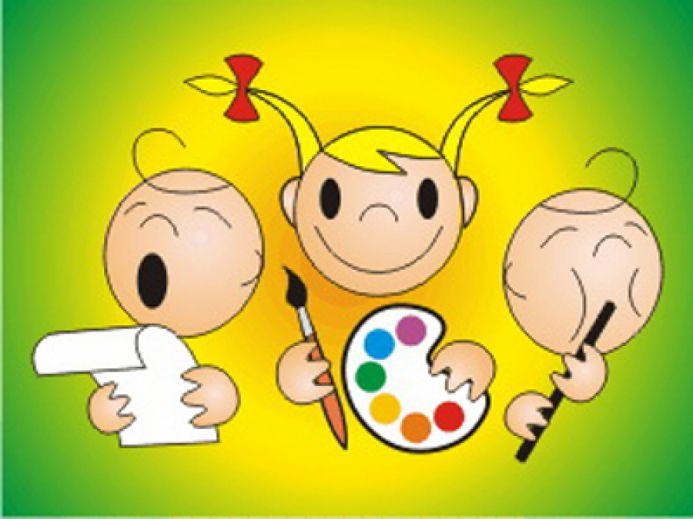 1.Спасибо зарядке- здоровье в порядке!2.Минутка здоровья «Вредные привычки»3. Экскурсия на почту. «Как путешествует письмо» (профессия почтальон)4. Подвижные игры на воздухе5. Операция « Зеленая пятка»6.Конкурс «Раз картинка, два картинка» (Соревнование по собиранию пазлов)7. «Угадай мелодию»8.Итоги дня – «Время впечатлений»День пятый«День Пушкина»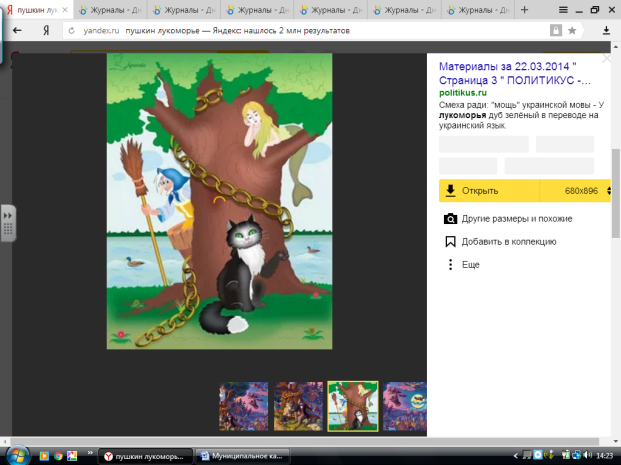 1.Спасибо зарядке- здоровье в порядке!2.Минутка здоровья «Путешествие в страну спортландию»3. «У лукоморья дуб зеленый…» (викторина по сказкам А.С.Пушкина)4.Просмотр видеофильмов «Сказки Пушкина»5. Конкурс рисунков «Мой любимый герой»6.Итоги дня – «Время впечатлений»День шестой«День археолога»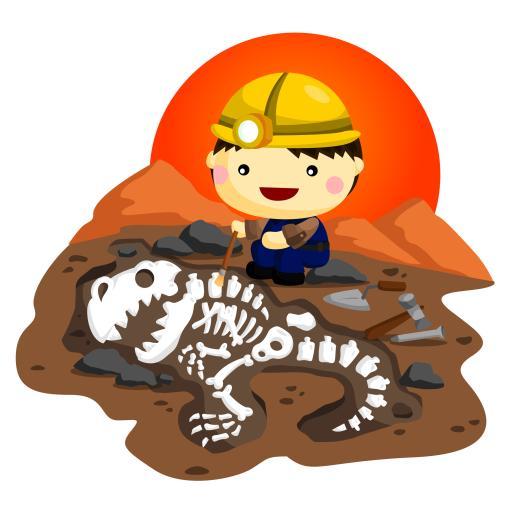 1.Спасибо зарядке- здоровье в порядке!2.Минутка здоровья «Путешествие в страну витаминию»3. «В глубину истории» (профессия археолог)4.Экскурсия в школьный краеведческий музей«Я - юный археолог»5.Итоги дня – «Время впечатлений» День седьмой«День родника»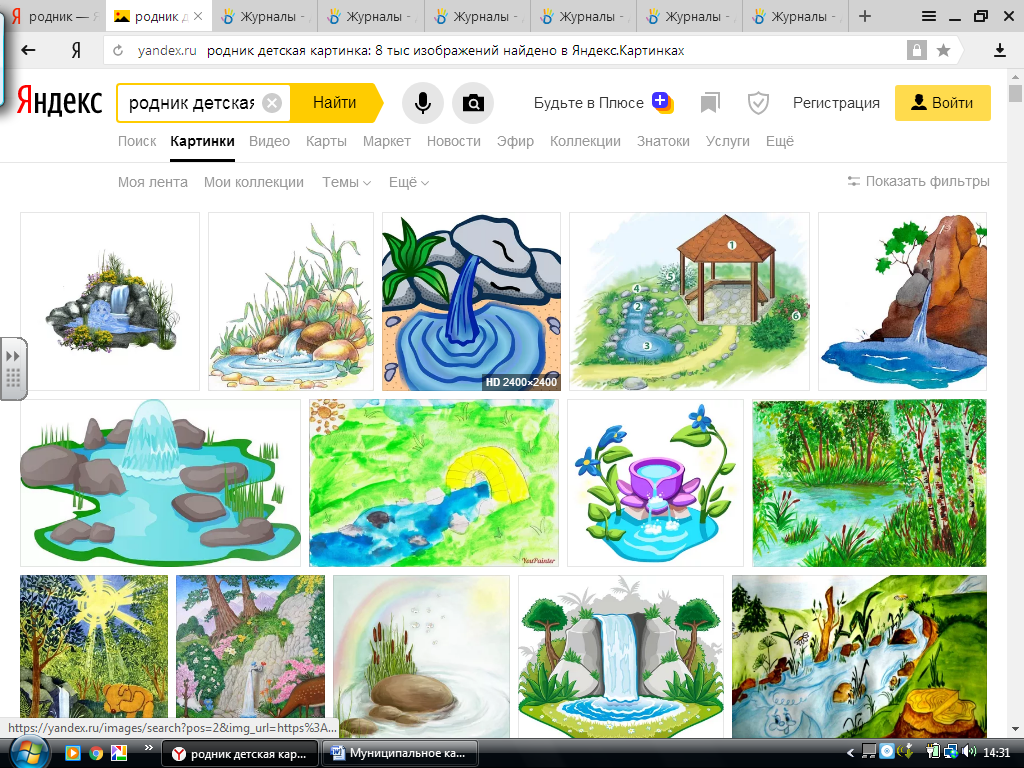 1.Спасибо зарядке- здоровье в порядке!2.Минутка здоровья «Путешествие в страну неболейка»3. «Живи, родник, живи…» (исторические справки о родниках села)4. Операция «Родники»5.Итоги дня – «Время впечатлений»День восьмойДень «Фантазий и цирка»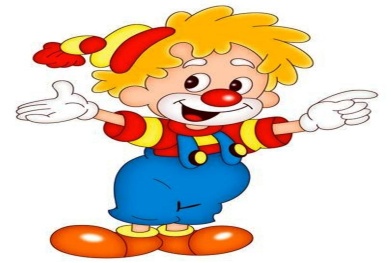 1.Спасибо зарядке- здоровье в порядке!2.Минутка здоровья «Витамины я люблю – быть здоровым я хочу»3.Акция «Поделись улыбкою своей»4. «Фабрика звезд» (конкурс детских песен)5..Игры на свежем воздухе6..«Жить без улыбки - просто ошибка» (профессия клоун). Мастер- класс «Фокус»7. Конкурс фокусов.8.Цирковое представление.9.Итоги дня – «Время впечатлений»День девятый«День художника»
 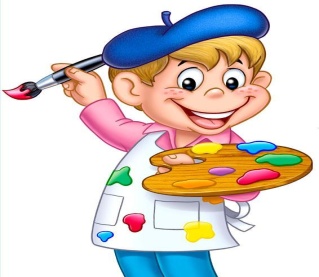 1.Спасибо зарядке- здоровье в порядке!»2.Минутка здоровья «Осанка – основа красивой походки»3.Заочное путешествие в мастерскую художника. (профессия художника).4.Масткр - класс «Рисуем зайчонка»5Конкурс рисунков «Я рисую на асфальте…»6.Итоги дня – «Время впечатлений»День десятый«День России»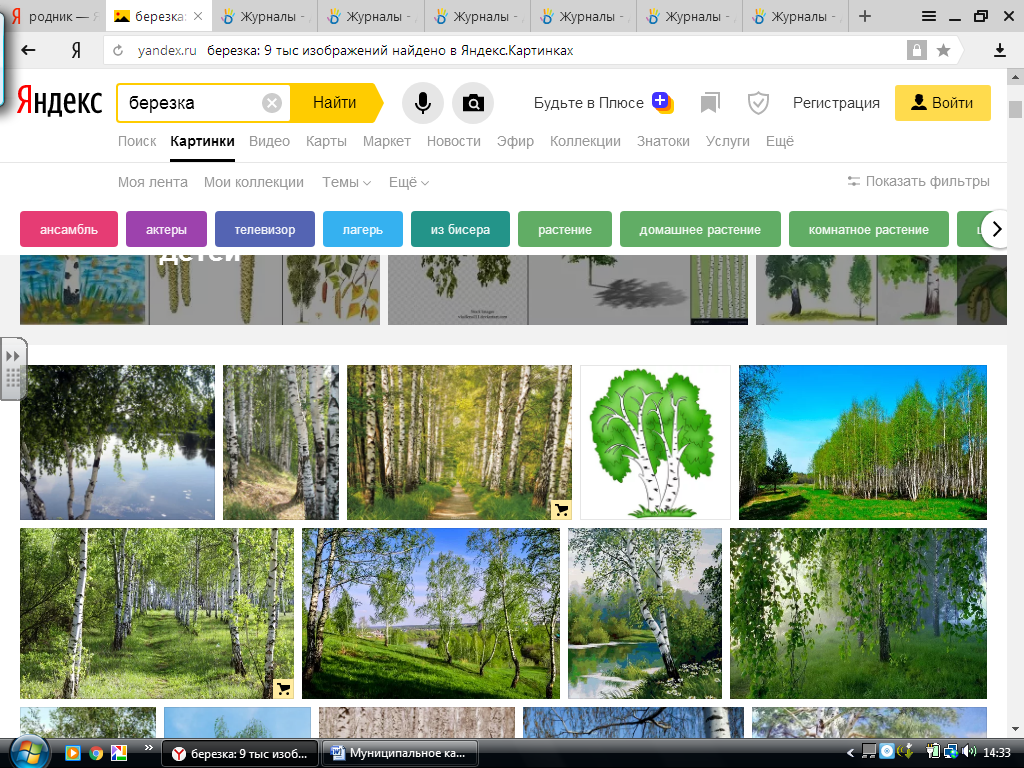 1.Спасибо зарядке- здоровье в порядке!2.Минутка здоровья «Вода – источник жизни»3. Поле чудес «Символы России»4.Масткр - класс «Рисуем березку»5. Заочное путешествие по стране.«Россия-родина моя» 6. Музыкальный конкурс «Песни о России»7.Итоги дня – «Время впечатлений»День одиннадцатыйДень « Велосипедиста»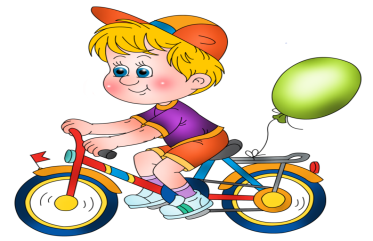 1.Спасибо зарядке- здоровье в порядке!2.Минутка здоровья «Солнечный ожог. Первая помощь при ожоге»3 «Мой друг велосипед»- конкурсная программа на территории школьной спортивной площадки.4.Светофор-шоу5.Видеосалон «Урок безопасности» (просмотр детского фильма «Один дома…») .6.Игра-конкурс « Я знаю велосипед»7.Конкурс « Правила для юного велосипедиста»8.Итоги дня – «Время впечатлений»День двенадцатый«Лагерная Олимпиада»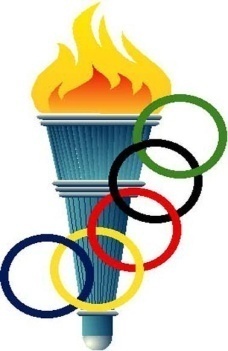 1.Спасибо зарядке- здоровье в порядке!2.Минутка здоровья «В здоровом теле - здоровый дух!».3.Малая спартакиада.Под девизом: «Мы за здоровый образ жизни»Первенство лагеря по различным видам спорта.веселые стартыперетягивание канаташашкиШуточные номинации:удерживание книги на голове, доставание банана,4.Спортивно – игровые соревнования «Здоров будешь- все добудешь!»5.Составление книги призеров.6.Итоги дня – «Время впечатлений»День тринадцатый«День индейца»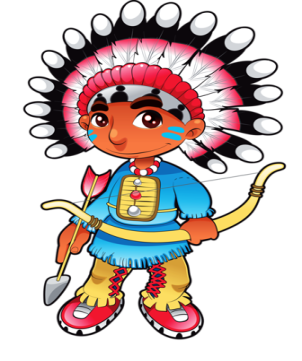 1.Спасибо зарядке- здоровье в порядке!2.Минутка здоровья «Осторожно, клещ!» (беседа о первой помощи при укусах насекомых)3.Акция «Как твое имя индеец»4.Конкурс « Сооруди вигвам»5.Игры –соревнования на свежем воздухе. Стрельба из лука. Зааркань лошадь.6.Игра «Захват территории»7.Игра –конкурс «Шифровальщик»8.Итоги дня – «Время впечатлений»День четырнадцатыйДень моряка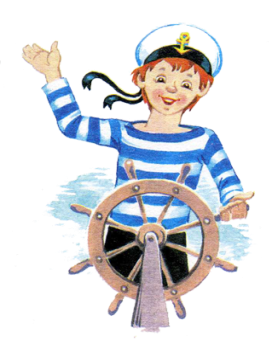 1.Спасибо зарядке- здоровье в порядке!2.Минутка здоровья «Правила поведения на водоёмах в летний период»3.Игра «Морской бой»4.Занятие «Изучаем азбуку Морзе».5.Интеллектуально-развлекательное мероприятие «Морское путешествие»6.Мастер-класс « Делаем лодочку»8.Игра-соревнование «Чья лодка быстрей»9.Итоги дня – «Время впечатлений»День пятнадцатый«День доброты и вежливости»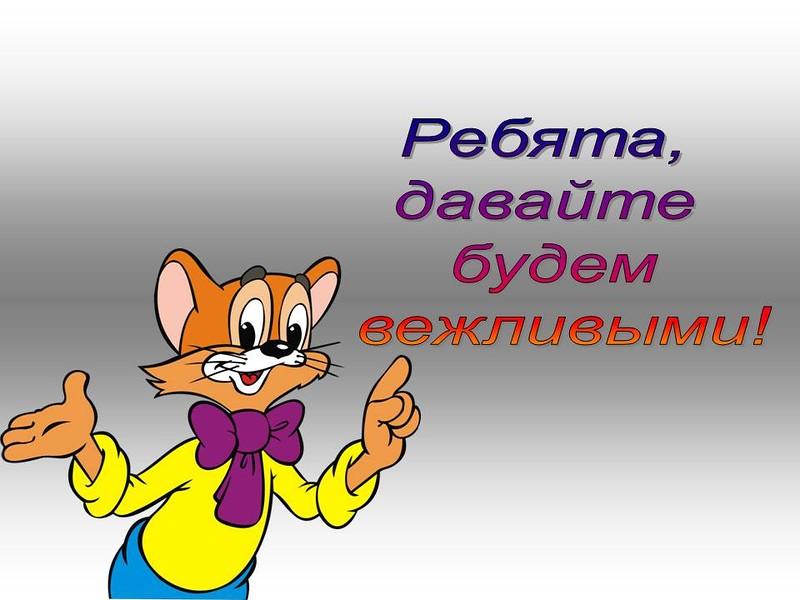 1. «Спасибо зарядке- здоровье в порядке!»2.Минутка здоровья «Как снять усталость с ног»3.Конкурс вежливых приветствий4.Конкурс Мини-плакатов «Будьте вежливы всегда»5.Акция « Чистых тарелок»6.Акция «Доброе слово и кошке приятно»7..Игры на свежем воздухе8. Итоги дня – «Время впечатлений»День шестнадцатый«День Чистоты»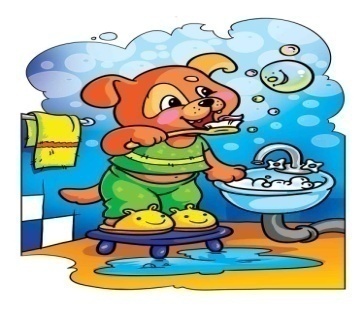 1. «Спасибо зарядке- здоровье в порядке!»2.Операция «Бум».3.Минутка здоровья «Чистая вода нужна всем»4.Урок здоровья.5.Конкурс рисунков «Чистота –залог здоровья»6.Конкурсная программа «Мойдодыр»7.Разгадываем ребусы и кроссворды о здоровье.8.Итоги дня – «Время впечатлений»День семнадцатый«День спасателя»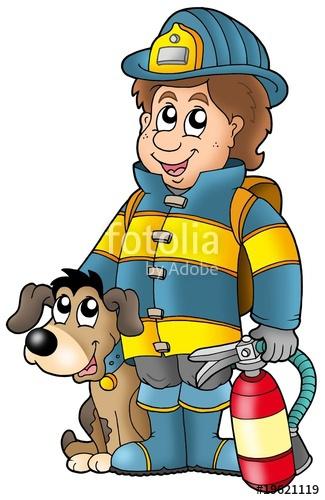 1. «Спасибо зарядке- здоровье в порядке!»2.Минутка здоровья «Правила дорожного движения знай, как таблицу умножения!»3.«Один день из жизни спасателя»4.«Спасем Мишу» - преодоление полосы препятствий.5.Игра «Школа выживания»6.Итоги дня – «Время впечатлений»День восемнадцатый«День Сюрпризов»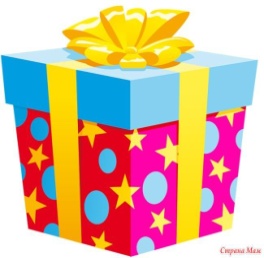 1. «Спасибо зарядке- здоровье в порядке!»2.Минутка здоровья «Витамины на грядке»3.Операция «Поиск клада»4.Акция «Просто так»5.Мастер-класс « Игрушки-конус»6. Итоги дня – «Время впечатлений»День девятнадцатый«День Памяти»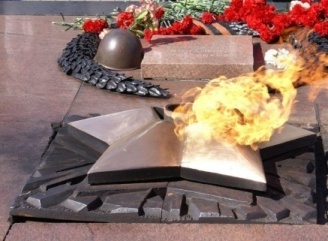 1. «Спасибо зарядке- здоровье в порядке!»2.Торжественная линейка, посвященная началу ВОВ.3.Минутка здоровья «У меня хорошее настроение»4.Конкурс военной песни5.Мастер-класс «Голубь мира»6. Экскурсия к обелиску. Возложение цветов и гирлянды из голубей мира.7.Итоги дня – «Время впечатлений»День двадцатый«День удачи»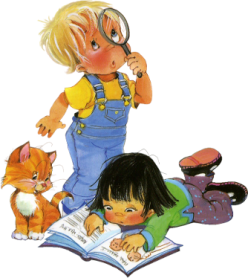 1.Спасибо зарядке- здоровье в порядке!2.Минутка здоровья «Опасные и ядовитые растения»3.Интеллектуальная игра «Семь бед – один ответ»4. Веселые старты «Последний герой»5. «Угадай мелодию» (музыкальная игра)6. Посещение медпункта7.Итоги дня – «Время впечатлений»День двадцать первый«День талантов»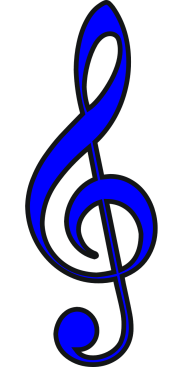 1«Спасибо зарядке- здоровье в порядке!2.Минутка здоровья «Закаливание – путь к здоровью»3.Подготовка к закрытию лагерной смены (построение)4. Торжественное закрытие лагерной смены5.Праздничный концерт «Лучше всех!»6. Итоги смены – «Время впечатлений»